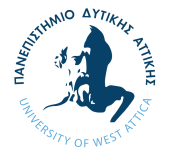 ΠΑΝΕΠΙΣΤΗΜΙΟ ΔΥΤΙΚΗΣ ΑΤΤΙΚΗΣΤΜΗΜΑ ΔΙΕΘΝΩΝ ΑΚΑΔΗΜΑΙΚΩΝ ΘΕΜΑΤΩΝΚΑΙ ΑΝΤΑΛΛΑΓΗΣ ΦΟΙΤΗΤΩΝΠΑΝΕΠΙΣΤΗΜΙΟΥΠΟΛΗ…..ΠΡΟΓΡΑΜΜΑ ERASMUS+ΑΚΑΔΗΜΑΪΚΟ ΕΤΟΣ:20…  / 20…ΑΙΤΗΣΗ ΓΙΑ ΑΝΤΙΣΤΟΙΧΙΣΗ ΜΑΘΗΜΑΤΩΝ ΚΑΙ ΒΑΘΜΟΛΟΓΙΩΝΣυνημμένα υποβάλλω Learning agreement και Transcript of records από το Ίδρυμα ………………………………………………………….της………………………….. Σχολής/Τμήματος……………………………………………………………… κατά το Χειμερινό / Εαρινό εξάμηνο του Ακαδημαϊκού Έτους………………………………Παρακαλώ να εισηγηθείτε την αντιστοιχία μαθημάτων και βαθμολογιών.               Παρακαλώ όπως αναγραφούν τα μαθήματα που δεν αντιστοιχίζονται στο Παράρτημα Διπλώματος (Diploma Supplement).                                       Ο/Η Αιτ……………………………………………………………ΠΑΝΕΠΙΣΤΗΜΙΟ ΔΥΤΙΚΗΣ ΑΤΤΙΚΗΣΤΜΗΜΑ ΔΙΕΘΝΩΝ ΑΚΑΔΗΜΑΙΚΩΝ ΘΕΜΑΤΩΝΚΑΙ ΑΝΤΑΛΛΑΓΗΣ ΦΟΙΤΗΤΩΝΠΑΝΕΠΙΣΤΗΜΙΟΥΠΟΛΗ…..ΠΡΟΓΡΑΜΜΑ ERASMUS+ΑΚΑΔΗΜΑΪΚΟ ΕΤΟΣ:  20…   / 20…ΕΙΣΗΓΗΣΗ ΓΙΑ ΑΝΑΓΝΩΡΙΣΗ ΜΑΘΗΜΑΤΩΝ ΚΑΙ ΒΑΘΜΟΛΟΓΙΩΝΣυνημμένα υποβάλλω Learning agreement και Transcript of records του                      /της φοιτητή/τριας………………………………………………………………………                    στο Ίδρυμα …………………………………………….της………………………….. Σχολής / Τμήματος…………………………………………………………………… κατά το Χειμερινό / Εαρινό εξάμηνο του Ακαδημαϊκού Έτους………………………. καθώς και πίνακα με την εισήγηση μου για τις αντιστοιχίες μαθημάτων και βαθμολογιών του/ της στο προαναφερόμενο Ίδρυμα.                          Παρακαλώ να εγκρίνετε τις αντιστοιχίες αυτές.Ο ΣΥΝΤΟΝΙΣΤΗΣ ERASMUS ΤΟΥ ΤΜΗΜΑΤΟΣ……………………………….………………ΠΙΝΑΚΑΣ ΑΝΤΙΣΤΟΙΧΙΑΣ ΜΑΘΗΜΑΤΩΝ ΚΑΙ ΒΑΘΜΟΛΟΓΙΩΝ& ΠΑΡΑΡΤΗΜΑ ΔΙΠΛΩΜΑΤΟΣΟΝΟΜΑΤΕΠΩΝΥΜΟ.…………………….…………………………………………………….ΠΡΟΣΣυντονιστή ERASMUS του ΤμήματοςΣΧΟΛΗΤΜΗΜΑΗμερομηνίαΠΡΟΣ: ΤΗ ΣΥΝΕΛΕΥΣΗ ΤΜΗΜΑΤΟΣ……………………………….ΚΟΙΝ:ΤΜΗΜΑ ΔΗΜΟΣΙΩΝ ΚΑΙ              ΔΙΕΘΝΩΝ ΣΧΕΣΕΩΝ (Γραφείο Erasmus+, Παν/πολη 2)ΗΜΕΡΟΜΗΝΙΑ:……………………           ΟΝΟΜΑΤΕΠΩΝΥΜΟ ΦΟΙΤΗΤΗ/ΤΡΙΑΣ:………………………………………………ΤΜΗΜΑ:………………………………………………ΟΝΟΜΑΤΕΠΩΝΥΜΟ ΦΟΙΤΗΤΗ/ΤΡΙΑΣ:………………………………………………ΤΜΗΜΑ:………………………………………………ΟΝΟΜΑΤΕΠΩΝΥΜΟ ΦΟΙΤΗΤΗ/ΤΡΙΑΣ:………………………………………………ΤΜΗΜΑ:………………………………………………ΟΝΟΜΑ ΣΥΝΤΟΝΙΣΤΗ ERASMUSΤΟΥ ΤΜΗΜΑΤΟΣ:…………………………………………………………………………ΟΝΟΜΑ ΣΥΝΤΟΝΙΣΤΗ ERASMUSΤΟΥ ΤΜΗΜΑΤΟΣ:…………………………………………………………………………ΟΝΟΜΑ ΣΥΝΤΟΝΙΣΤΗ ERASMUSΤΟΥ ΤΜΗΜΑΤΟΣ:…………………………………………………………………………ΜΑΘΗΜΑΤΑECTSΒΑΘΜ.ΑΝΤΙΣΤΟΙΧΙΑ ΠΑΔΑECTSΒΑΘΜ.ΜΑΘΗΜΑΤΑ ΣΤΟ ΠΑΡΑΡΤΗΜΑ ΔΙΠΛΩΜΑΤΟΣΜΑΘΗΜΑΤΑ ΣΤΟ ΠΑΡΑΡΤΗΜΑ ΔΙΠΛΩΜΑΤΟΣΜΑΘΗΜΑΤΑ ΣΤΟ ΠΑΡΑΡΤΗΜΑ ΔΙΠΛΩΜΑΤΟΣΜΑΘΗΜΑΤΑ ΣΤΟ ΠΑΡΑΡΤΗΜΑ ΔΙΠΛΩΜΑΤΟΣΜΑΘΗΜΑΤΑ ΣΤΟ ΠΑΡΑΡΤΗΜΑ ΔΙΠΛΩΜΑΤΟΣΜΑΘΗΜΑΤΑ ΣΤΟ ΠΑΡΑΡΤΗΜΑ ΔΙΠΛΩΜΑΤΟΣΟΝΟΜΑΣΙΑ ΜΑΘΗΜΑΤΟΣΟΝΟΜΑΣΙΑ ΜΑΘΗΜΑΤΟΣΟΝΟΜΑΣΙΑ ΜΑΘΗΜΑΤΟΣΟΝΟΜΑΣΙΑ ΜΑΘΗΜΑΤΟΣECTSΒΑΘΜ.ΑΠΟΦΑΣΗ ΣΥΝΕΛΕΥΣΗΣ ΤΜΗΜΑΤΟΣ Νο.                                                                                                   ΥΠΟΓΡΑΦΗ ΠΡΟΕΔΡΟΥ      ΗΜΕΡΟΜΗΝΙΑ:…………….  ΟΝΟΜΑ:……………………………………………     ΑΠΟΦΑΣΗ ΣΥΝΕΛΕΥΣΗΣ ΤΜΗΜΑΤΟΣ Νο.                                                                                                   ΥΠΟΓΡΑΦΗ ΠΡΟΕΔΡΟΥ      ΗΜΕΡΟΜΗΝΙΑ:…………….  ΟΝΟΜΑ:……………………………………………     ΑΠΟΦΑΣΗ ΣΥΝΕΛΕΥΣΗΣ ΤΜΗΜΑΤΟΣ Νο.                                                                                                   ΥΠΟΓΡΑΦΗ ΠΡΟΕΔΡΟΥ      ΗΜΕΡΟΜΗΝΙΑ:…………….  ΟΝΟΜΑ:……………………………………………     ΑΠΟΦΑΣΗ ΣΥΝΕΛΕΥΣΗΣ ΤΜΗΜΑΤΟΣ Νο.                                                                                                   ΥΠΟΓΡΑΦΗ ΠΡΟΕΔΡΟΥ      ΗΜΕΡΟΜΗΝΙΑ:…………….  ΟΝΟΜΑ:……………………………………………     ΑΠΟΦΑΣΗ ΣΥΝΕΛΕΥΣΗΣ ΤΜΗΜΑΤΟΣ Νο.                                                                                                   ΥΠΟΓΡΑΦΗ ΠΡΟΕΔΡΟΥ      ΗΜΕΡΟΜΗΝΙΑ:…………….  ΟΝΟΜΑ:……………………………………………     ΑΠΟΦΑΣΗ ΣΥΝΕΛΕΥΣΗΣ ΤΜΗΜΑΤΟΣ Νο.                                                                                                   ΥΠΟΓΡΑΦΗ ΠΡΟΕΔΡΟΥ      ΗΜΕΡΟΜΗΝΙΑ:…………….  ΟΝΟΜΑ:……………………………………………     